Załącznik do Karty zgłoszenia dziecka do Żłobka Gminnego w Kłodawie…………….………………………………………... Imię i nazwisko rodzica/opiekuna prawnegoOświadczenie o poddaniu dziecka obowiązkowym szczepieniom ochronnymJa, niżej podpisana(y) ……………………..………………………………………………………………………………………………….. 
(imię i nazwisko rodzica)oświadczam, iż moje dziecko (imię i nazwisko dziecka)…….……………………………….…………….............. (zaznaczyć właściwe wstawiając w kratce znak x)□ zostało poddane obowiązkowym szczepieniom ochronnym określonym w rozporządzeniu Ministra Zdrowia z dnia 18 sierpnia 2011r. w sprawie obowiązkowych szczepień ochronnych 
(Dz.U. z 2018r. poz. 753 ze zm.)□ zostało zwolnione z w/w obowiązku z przyczyn zdrowotnych 
i załączam stosowne zaświadczenie lekarskie.Jestem świadoma(y) odpowiedzialności karnej za złożenie fałszywego oświadczenia. ………………………..………………………….………………………………… Data i czytelny podpis osoby składającej oświadczenieProjekt współfinansowany ze środków Europejskiego Funduszu Społecznego, w ramach Regionalnego Programu Operacyjnego Lubuskie 2020, Oś priorytetowa 6 – Regionalny rynek pracy, działanie 6.4 – Powrót na rynek pracy osób sprawujących opiekę nad dziećmi w wieku do lat 3 - numer umowy RPLB.06.04.00-08-0003/20-00 - nazwa projektu: „Utworzenie żłobka w Kłodawie”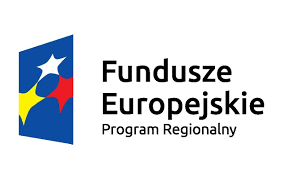 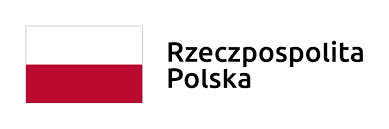 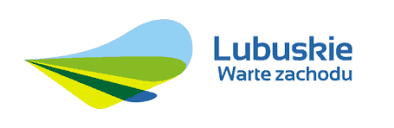 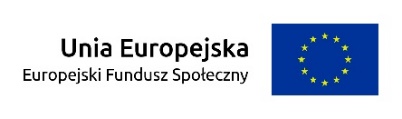 